To multiply two numbers.Can you solve the calculations today?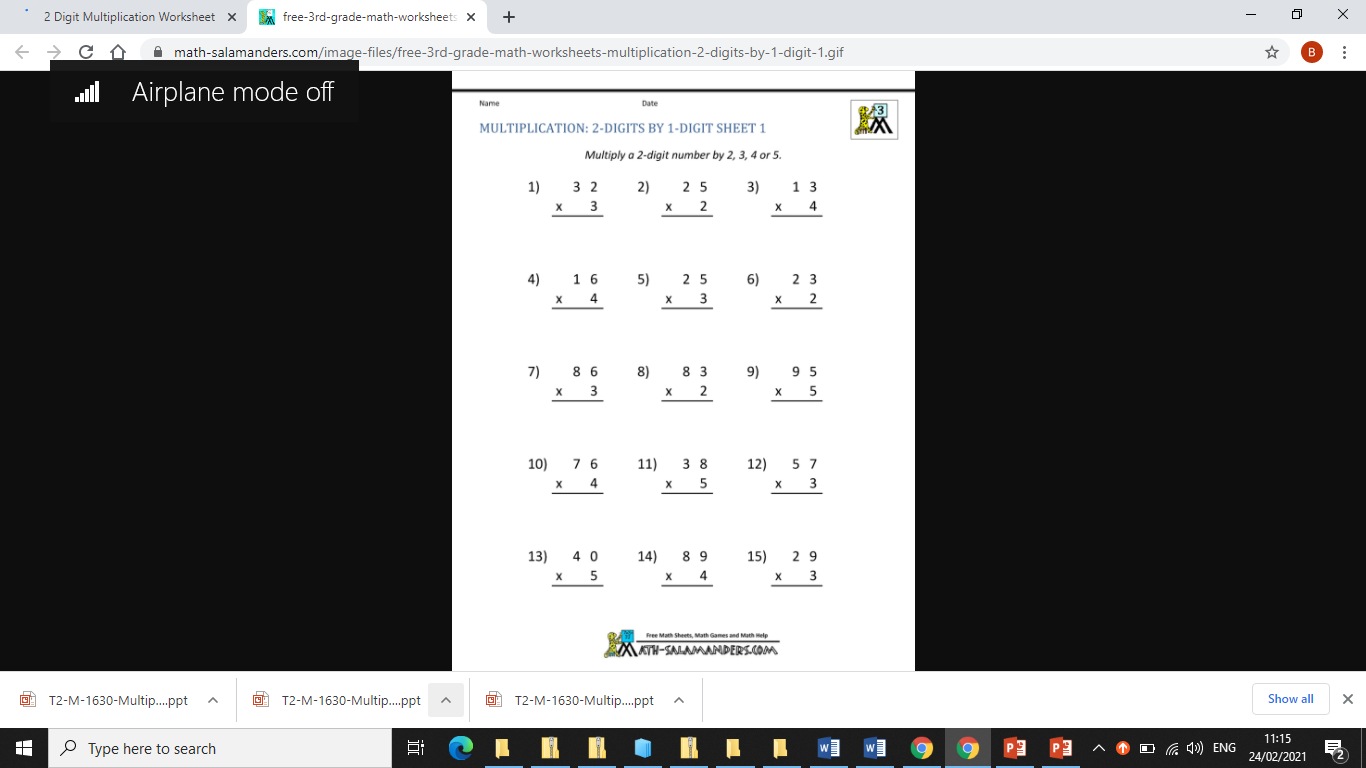 